Commonwealth ki nan Massachusetts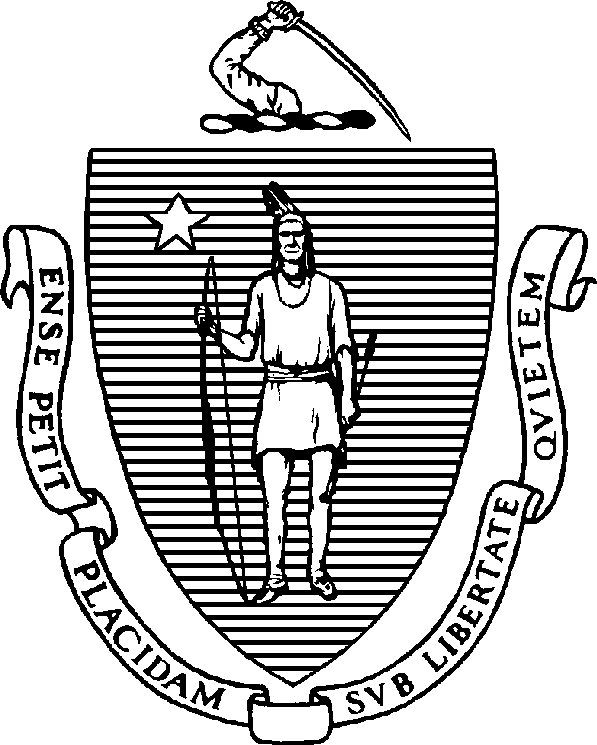 Biwo egzekitif Sante ak Resous imènDepatman Sante piblik250 Washington Street, Boston, MA 02108-4619MAURA T. HEALEYGouvènèKIMBERLEY DRISCOLLLyetnan GouvènèDwa Pasyan ak rezidan yo genyenBiwo Sèvis Adiksyon nan Dwòg/Alkòl (Bureau of Substance Addiction Service, BSAS) Founisè yo pral KATHLEEN E. WALSHSekretèROBERT GOLDSTEIN, MD, PhDKomisyonèTelefòn: 617-624-6000www.mass.gov/dphgaranti, pou pi piti, dwa ki annapre yo pou pasyan oswa rezidan an:Sekirite pèsonèl:absans abi fizik ak sikolojik;	absans fouy kòporèl ak fouy nan kavite kò yo;	kontwol sou aparans kòporèl; akondisyon, sepandan, nan lokal pwogram la,pwogram la gendwa entèdi rad ak dekorasyon pèsonèl ki entèfere ak tretman;Dosye yo:aksè nan dosye pasyan oswa rezidan an an prezans de administratè a oswamoun li deziyen an, eksepte si gen yon desizyon (detèminasyon) kòmkwa aksè nan sèten pati nan dosye an ta domajab pou pasyan oswa rezidan an;dwa pou konteste enfòmasyon nan dosye pasyan pswa rezidan an lè yo entwodui yondeklarasyon klarifikasyon oswa yon lèt koreksyon ni klinisyen ak ni pasyan oswa rezidan an siyen;dwa pou kenbe yon kopi dosye pasyan oswa rezidan andwa pou yo pwoteje konfidansyalite pasyan oswa rezidan an yon fason ki sekirizeTretman ak Konsantman:dwa pou kanpe tretman an nenpòt kilè, ekspete si yo te fòse yon moun swiv tretman dapre M.G.L. c. 123, § 35;absans koèsyon (presyon);tretman an bay sou yonbaz non-diskriminatwa (san diskriminasyon);tretman an nan yon fason ki sansib pou bezwen moun lan epi ki pwoteje diyite ak respè de tèt liChaj yo:transparans konplè konsènan chak ki faktire a epi, pou pwogram reyabilitasyon rezidansyèl yo, nenpòt avantaj pou pasyan oswa rezidan an ke yo pral peye;Doleyans:	dwa pou konteste aksyon oswa desizyon Founisè ki gen Lisans oswa ki Apwouve a konsènan tretman pasyan oswa rezidan an;dwa pou kontakte Depatman an, ki gen ladann Nimewo pou Plent BSAS la 617-624-5171Kwayans ak Espirityalite pèsonèl:libète pou pratike yon kwayans relijyèz;	dwa pou mande yon referans opre yon etablisman ki bay tretman yon fason ke pasyan oswa rezidan an pa gen objeksyon relijyèz kont li;Depistaj pou alkòl ak dwòg:depistaj pou dwòg yo dwe fèt yon fason ki pwoteje diyite pasyan oswa rezidan anepi, lè depistaj pou dwòg la fèt pa mwayen yon echantiyon pipi, teni kont de nenpòt enkapasite ki konfime medikalman pou bay pipi a, kote yo pwopoze yon lòt metòd efikas pou depistaj, tankou yon echantiyon kracha (oral swab)Anti-DiskriminasyonOu gen dwa pou resevwa sèvis, kèlkeswa lang natifnatal ou, bakgrawn kiltirèl ou, ras ou oswa etnisite wPwogram la ta dwe mete sèvis tradiksyon nan bouch (entèpretasyon) a dispozisyon ou gratisPledwaye jiridik:Ou gen dwa pou jwenn yon avoka pou reprezante w epi pou ou kominike ak avoka w pandan w ap resevwa tretmanRèglemantasyon BSAS Anliy (sou Entènèt):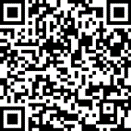 Dwa Pasyan ak Rezidan yo genyen BSAS Mizajou 04/2023